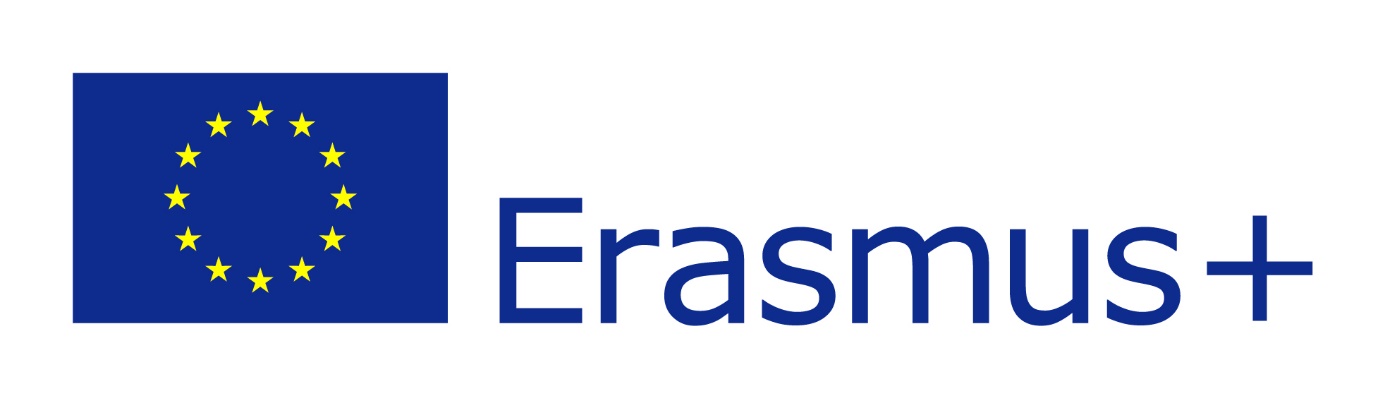 ERASMUS+ školní vzdělávánívýzva 2019 - 2019-1-CZ01-KA101-060688Aktivní učitelé (Active Teachers)Doba realizace. 1. 6. 2019 – 31. 10. 2020 Projekt byl na základě naší žádosti z důvodů komplikací vycestovaní a realizace mobilit s ohledem na COVID 19 a všechna platná opatření DZS prodloužen do 31. 10. 2021Profesní rozvoj (staff training) umožňuje učitelům, ředitelům a jiným pracovníkům škol účastnit se aktivit dalšího profesního rozvoje v zahraničí, a to v podobě účasti na kurzech či stínování. Účast na kurzech nebo školeních v zahraničí volí škola na základě konkrétních potřeb školy jako instituce a potřeb jejích jednotlivých pracovníků.Tento projekt byl kompletně realizován za finanční podpory Evropské unie.Díky tomuto projetu měli pedagogičtí pracovníci školy možnost zúčastnit se vzdělávacích akcí v zahraničí, což přispělo k jejich profesnímu rozvoji. Do projektu jsou zapojeni učitelé s různou délkou pedagogické praxe působící na I. i II. stupni, 9 ze ZŠ Heyrovského a 2 z odloučeného pracoviště ZŠ Čajkovského. Plánované mobility (celkem 10):jazykový kurz angličtiny (3 účastníci – aprobovaní učitelé nejazykových předmětů na II. stupni, vychovatelka ŠD)jazykově – metodický kurz angličtiny (6 účastníků – aprobovaní učitelé angličtiny na I. i II. stupni)jazykový kurz němčiny (1 účastník – aprobovaný učitel nejazykových předmětů na II. stupni)Mobility zaměřené na angličtinu měly být realizovány ve Spojeném království Velké Británie a Severního Irska (UK), v Irsku a na Maltě, mobilita zaměřená na němčinu byla plánovaná do Německa.Projekt provázely značné komplikace, někteří účastníci z různých důvodů odmítli svou účast na mobilitě, takže se mobilit zúčastnili náhradníci. Bylo nutné změnit i zaměření kurzu německého jazyka – z obecného jazykového kurzu na kurz jazykově metodický pro aprobovanou vyučující NJ. Poslední změnou byl přesun některých mobilit z Irska a UK, kde situace nedovolila v době konání projektu otevřít jazykové školy nebo byla nutná popříjezdová karanténa, na Maltu. Všechny změny byly odsouhlaseny a schváleny Domem zahraniční spolupráce, poskytovatelem grantu.Realizované mobility:add a) Obecné jazykové kurzy (všechny AJ)add b) Jazykově-metodické kurzy (1 x NJ, ostatní AJ)ÚčastníkTermínInstituceDestinaceMgr. David Čech3.2. - 14.2.2020EC London Euston HouseLondon, Spojené království  (UK)Jana Kratinová19.7. – 30.7.2021IELS MaltaSliema (Malta)Barbora Kubáčková19.7. – 30.7.2021IELS MaltaSliema (Malta)ÚčastníkTermínNázev kurzu InstituceDestinaceMgr. Ludmila Balíková19.7. – 30.7.2021Technology Enhanced LearningETI MaltaST. Julians (Malta)Mgr. Jana Manová11.8. – 25.8.2019Theory and Practice of CLILAlpha College of EnglishDublin (Irsko)Mgr. Kateřina Dzurjaniková12.7. – 23.7.2021Deutsch für LehrerDID MünchenMnichov (Německo)Mgr. Iva Frýbortová16.8. - 27.8.2021Methodology and LanguageCES DublinDublin (irsko)Mgr. Iveta Krhovská2.8. - 13.8.2021The Playground ClassroomETI MaltaST. Julians (Malta)Mgr. Marie Stavinohová23.8. – 27.8.2021All Aboard the Primary ClassroomETI MaltaST. Julians (Malta)Mgr. Jitka Ševčíková2.8. – 13.8.2021The Playground ClassroomETI MaltaST. Julians (Malta)